คู่มือสำหรับประชาชน : การขออนุญาตก่อสร้างอาคารตามมาตรา 21หน่วยงานที่ให้บริการ : เทศบาลตำบลก้อ อำเภอลี้ จังหวัดลำพูน กระทรวงมหาดไทย หลักเกณฑ์ วิธีการ เงื่อนไข (ถ้ามี) ในการยื่นคำขอ และในการพิจารณาอนุญาตไม่มีข้อมูลหลักเกณฑ์ วิธีการ และเงื่อนไขในการยื่นคำขอ ช่องทางการให้บริการขั้นตอน ระยะเวลา และส่วนงานที่รับผิดชอบระยะเวลาในการดำเนินการรวม : 0 -รายการเอกสาร หลักฐานประกอบค่าธรรมเนียมช่องทางการร้องเรียน แนะนำบริการแบบฟอร์ม ตัวอย่างและคู่มือการกรอกหมายเหตุ-ชื่อกระบวนงาน: การขออนุญาตก่อสร้างอาคารตามมาตรา 21 หน่วยงานกลางเจ้าของกระบวนงาน: เทศบาลตำบลกะลุวอเหนือ อำเภอเมืองนราธิวาส จังหวัดนราธิวาส กรมส่งเสริมการปกครองท้องถิ่น เทศบาลตำบลกะลุวอเหนือ อำเภอเมืองนราธิวาส จังหวัดนราธิวาสประเภทของงานบริการ: กระบวนงานบริการที่เบ็ดเสร็จในหน่วยเดียวหมวดหมู่ของงานบริการ: อนุญาต/ออกใบอนุญาต/รับรองกฎหมายที่ให้อำนาจการอนุญาต หรือที่เกี่ยวข้อง:ระดับผลกระทบ: บริการที่มีความสำคัญด้านเศรษฐกิจ/สังคมพื้นที่ให้บริการ: ท้องถิ่นกฎหมายข้อบังคับ/ข้อตกลงที่กำหนดระยะเวลา: ระราชบัญญัติควบคุมอาคารพ.ศ. 2522 ,กฏกระทรวงข้อบัญญัติท้องถิ่นและประกาศกระทรวงมหาดไทยที่ออกโดยอาศัยอำนาจตามพระราชบัญญัติควบคุมอาคารพ.ศ. 2522	
ระยะเวลาที่กำหนดตามกฎหมาย / ข้อกำหนด ฯลฯ: 45.0ข้อมูลสถิติของกระบวนงาน:	จำนวนเฉลี่ยต่อเดือน 0	จำนวนคำขอที่มากที่สุด 0	จำนวนคำขอที่น้อยที่สุด 0ชื่ออ้างอิงของคู่มือประชาชน: [สำเนาคู่มือประชาชน] การขออนุญาตก่อสร้างอาคารตามมาตรา 21 06/11/2560 14:02เอกสารฉบับนี้ดาวน์โหลดจากเว็บไซต์ระบบสารสนเทศศูนย์กลางข้อมูลคู่มือสำหรับประชาชนBackend.info.go.thวันที่เผยแพร่คู่มือ: -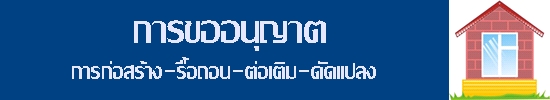 ขั้นตอนในการขออนุญาต1. ยื่นแบบขออนุญาตก่อสร้างอาคาร  ,  ดัดแปลงอาคาร ,  รื้อถอนอาคาร  (แบบ  ข.1)
2.เมื่อผู้ขออนุญาตได้รับอนุญาตแล้ว  ท่านจะต้องมายื่นขอรับใบอนุญาตดังต่อไปนี้
    2.1  ใบแจ้งการออกใบอนุญาตก่อสร้าง,ดัดแปลง,รื้อถอนอาคาร  ภายใน  45  วัน  นับแต่วันที่ขออนุญาต
    2.2  ใบอนุญาตก่อสร้างอาคาร , ดัดแปลงอาคารรื้อถอนอาคาร  (แบบ  อ.1)  ให้ท่านไปขอรับใบอนุญาตภายใน  30  วัน  นับแต่วันที่ได้รับหนังสือแจ้งออกใบอนุญาตไว้  หากประสงค์จะขออนุญาตอีกจะต้องดำเนินการเช่นเดียว  กันกับการขออนุญาตใหม่
หลักฐานประกอบการขออนุญาต
หลักฐานที่สำคัญ
1. สำเนาบัตรประจำตัวประชาชนของผู้ขออนุญาตและเจ้าของที่ดิน  จำนวน  1  ชุด
2. สำเนาทะเบียนบ้านของผู้ขออนุญาตและเจ้าของที่ดินจำนวน  1  ชุด
3. สำเนาโฉนดที่ดินที่จะทำการก่อสร้าง  จำนวน  1  ชุด
4. แบบแปลน  ผังบริเวณและรายการประกอบแบบแปลนจำนวน  4  ชุด  ดังมีรายละเอียดดังต่อไปนี้
     4.1  รายการประกอบแบบ                                  4.2  แผนที่สังเขป
     4.3   รูปแปลนพื้น                                            4.4  รูปด้าน  4  ด้าน
     4.5   รูปตัด  2  ด้าน                                         4.6  รูปโครงหลังคา
     4.7   รูปแปลนคาน , คานคอดิน,ฐานราก               4.8  รูปขยายส่วนต่าง ๆ  ของโครงสร้าง  (คาน , เสา, ฐานราก)
     4.9  รูปแปลนไฟฟ้า , สุขาภิบาล                        4.10  รายการคำนวณ  (กรณีเป็นอาคาร  2  ชั้นขึ้นไป)
5. หนังสือแสดงความยินยอมให้ปลูกสร้างอาคารในที่ดิน  (กรณีที่เจ้าของอาคารไม่ได้เป็นเจ้าของที่ดินที่อาคารนั้นตั้งอยู่)
6. หนังสือแสดงความยินยอมให้ปลูกสร้างอาคารชิดเขตที่ดิน
(กรณีที่อาคารก่อสร้างชิดเขตที่ดินน้อยกว่า  50  ซม.)
ค่าธรรมเนียมในการขออนุญาต
ค่าธรรมเนียมการออกใบอนุญาต
1.  ใบอนุญาตก่อสร้าง       ฉบับละ  20  บาท
2.  ใบอนุญาตดัดแปลง      ฉบับละ  10  บาท
3.  ใบอนุญาตรื้อถอน         ฉบับละ  10  บาท
4.  ใบอนุญาตเคลื่อนย้าย  ฉบับละ  10  บาท
5.  ใบอนุญาตเปลี่ยนการใช้  ฉบับละ  20  บาท
6.  ใบรับรอง                        ฉบับละ  10  บาท
7.  ใบแทนใบอนุญาตหรือ  ใบแทนใบรับรอง
ฉบับละ  10  บาท
ค่าธรรมเนียมการต่อใบอนุญาต
1.  ใบอนุญาตก่อสร้าง       ฉบับละ  20  บาท
2.  ใบอนุญาตดังแปลง       ฉบับละ  10  บาท
3.  ใบอนุญาตรื้อถอน         ฉบับละ  10  บาท
4.  ใบอนุญาตเคลื่อนย้ายฉบับละ  10 บาท
ค่าธรรมเนียมการต่อใบอนุญาต
1.      อาคารซึ่งสูงไม่เกินสองชั้นหรือสูงไม่เกิน  12  เมตร  ตารางเมตรละ  0.5  บาท
2.      อาคารซึ่งสูงเกินสองชั้นแต่ไม่เกินสามชั้น  หรือสูงเกิน  12  เมตร  แต่ไม่เกิน  15  เมตร  ตารางเมตรละ  2  บาท
3.      อาคารซึ่งสูงเกินสามชั้นหรือสูงเกิน  15  เมตร  ตารางละ  4  บาท
4.      อาคารซึ่งมีพื้นที่รองรับน้ำหนักน้ำหนักบรรทุกเกิน  50  กก.  ต่อหนึ่งตารางเมตร  ตารางเมตรละ  4  บาท
5.      พื้นที่ที่จอดรถ  ที่กลับรถ  และทางเข้าออกของรถ  ตารางเมตรละ  0.5  บาท
6.      ป้ายตารางเมตรละ  4  บาท
7.      อาคารประเภทซึ่งต้องวัดความยาวเช่น  เขื่อน  ท่อ  หรือทางระบายน้ำ  รั้ว  กำแพง  ติดตามความยาว  เมตรละ  1  บาท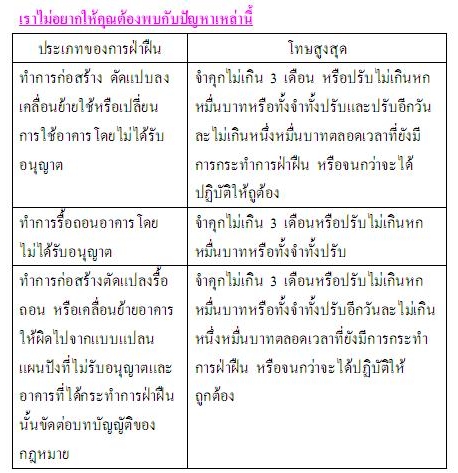 ถ้าใบอนุญาตสูญหายหรือชำรุดทำอย่างไรถ้าใบอนุญาตใดๆ  ก็ตามสูญหายให้แจ้งความแล้วนำใบรับแจ้งความนั้นไปยื่นต่อเจ้าพนักงานท้องถิ่นเทศบาลตำบลก้อ  เพื่อนขอรับใบแทนใบอนุญาตนั้นถ้าใบอนุญาตใดๆ  ชำรุดในสาระสำคัญให้นำใบอนุญาตนั้นไปยื่นต่อเจ้าพนักงานท้องถิ่นเทศบาลตำบลก้อ  เพื่อขอรับใบแทนใบอนุญาต
กองช่าง เทศบาลตำบลก้อ อำเภอลี้ จังหวัดลำพูน โทร. 053-096011 สถานที่ให้บริการเทศบาลตำบลก้อ เลขที่ 99 หมู่ที่ 3 ตำบลก้อ อำเภอลี้ จังหวัดลำพูน 51110 โทร/โทรสาร  053-096011 E-mail : admin@tambonkor.go.th/ติดต่อด้วยตนเอง ณ หน่วยงาน(หมายเหตุ: -) ระยะเวลาเปิดให้บริการ เปิดให้บริการวัน จันทร์ ถึง วันศุกร์ (ยกเว้นวันหยุดที่ทางราชการกำหนด) ตั้งแต่เวลา 08:30 - 16:30 น.ลำดับขั้นตอนระยะเวลาส่วนที่รับผิดชอบ1)การตรวจสอบเอกสารประชาชนยื่นคำร้องกับเจ้าหน้าที่(หมายเหตุ: -) 1 ถึง 5 นาทีกรมส่งเสริมการปกครองท้องถิ่น2)การตรวจสอบเอกสารตรวจสถานที่ก่อสร้าง/นายตรวจเขต(หมายเหตุ: -) 1 ถึง 3 วันกรมส่งเสริมการปกครองท้องถิ่น3)การตรวจสอบเอกสารตรวจผังเมือง/นายตรวจผังเมือง(หมายเหตุ: -) 1 ถึง 2 วันกรมส่งเสริมการปกครองท้องถิ่น4)การตรวจสอบเอกสารตรวจด้านสถาปัตยกรรม/วิศวกรรม(หมายเหตุ: -) 1 ถึง 5 วันกรมส่งเสริมการปกครองท้องถิ่น5)การตรวจสอบเอกสารตรวจรายละเอียดทั้งหมด(หมายเหตุ: -) 1 ถึง 3 วันกรมส่งเสริมการปกครองท้องถิ่น6)การพิจารณาพิจารณาความเห็นจากผู้อำนวยการกองช่าง /ปลัดเทศบาล(หมายเหตุ: -) 1 ถึง 2 วันกรมส่งเสริมการปกครองท้องถิ่น7)การลงนาม/คณะกรรมการมีมติอนุมัติ(หมายเหตุ: -) 1 ถึง 1 วันกรมส่งเสริมการปกครองท้องถิ่นลำดับชื่อเอกสาร จำนวน และรายละเอียดเพิ่มเติม (ถ้ามี)หน่วยงานภาครัฐผู้ออกเอกสารไม่พบเอกสารยืนยันตัวตนที่ออกโดยหน่วยงานภาครัฐไม่พบเอกสารยืนยันตัวตนที่ออกโดยหน่วยงานภาครัฐไม่พบเอกสารยืนยันตัวตนที่ออกโดยหน่วยงานภาครัฐลำดับรายละเอียดค่าธรรมเนียมค่าธรรมเนียม (บาท / ร้อยละ)1)ใบอนุญาตก่อสร้าง(หมายเหตุ: -)  ค่าธรรมเนียม 20 บาทลำดับช่องทางการร้องเรียน / แนะนำบริการ1)ศูนย์บริการประชาชน สำนักปลัดสำนักนายกรัฐมนตรี(หมายเหตุ: ( เลขที่ 1 ถ.พิษณุโลก เขตดุสิต กทม. 10300 / สายด่วน 1111 / www.1111.go.th / ตู้ ปณ.1111 เลขที่ 1 ถ.พิษณุโลก เขตดุสิต กทม. 10300)) 2)ศูนย์รับเรื่องร้องเรียนการทุจริตในภาครัฐ(หมายเหตุ: (สำนักงานคณะกรรมการป้องกันและปราบปรามการทุจริตในภาครัฐ (สำนักงาน ป.ป.ท.)
- 99 หมู่ 4 อาคารซอฟต์แวร์ปาร์ค ชั้น 2 ถนนแจ้งวัฒนะ ตำบลคลองเกลือ อำเภอปากเกร็ด จังหวัดนนทบุรี 11120
- สายด่วน 1206 / โทรศัพท์ 0 2502 6670-80 ต่อ 1900 , 1904- 7 / โทรสาร 0 2502 6132
- www.pacc.go.th / www.facebook.com/PACC.GO.TH

ศูนย์รับเรื่องร้องเรียนสำหรับนักลงทุนต่างชาติ (The Anti-Corruption Operation center)
Tel : +66 92 668 0777 / Line : Fad.pacc / Facebook : The Anti-Corruption Operation Center / Email : Fad.pacc@gmail.com)) ลำดับชื่อแบบฟอร์ม1)เอกสารขออนุญาตก่อสร้างอาคารตามมาตรา 21(หมายเหตุ: -) 1)พระราชบัญญัติควบคุมอาคาร  พ.ศ.2522 